Številka: JN-0002/2018-B-POGDatum: 28. 8. 2018DOKUMENTACIJA ZA ODDAJO JAVNEGA NAROČILA V POSTOPKU NAROČILA MALE VREDNOSTIPRAVNO SVETOVANJEVrsta postopka: Postopek naročila male vrednosti skladno s 47. členom ZJN-3POVABILO K ODDAJI PONUDBEOSNOVNI PODATKI O NAROČILUPredmet javnega naročila je PRAVNO SVETOVANJE.Na podlagi Zakona o javnem naročanju (ZJN-3, Uradni list RS, št. 91/2015), Dom dr. Janka Benedika Radovljica, Šercerjeva ulica 35, 4240 Radovljica (v nadaljevanju: naročnik), vabi zainteresirane ponudnike, da predložijo svojo pisno ponudbo v skladu s to razpisno dokumentacijo.Skrbno preverite, da ste prejeli celotno razpisno dokumentacijo in da ste na ta način seznanjeni z vsemi zahtevami naročnika.Naročilo se ne deli na sklope. V postopek ni vključenih pogajanj.Javno naročilo se bo izvedlo skladno z načrtovanim terminskim načrtom:KONTAKTNA OSEBAKontaktna oseba:  Stanislav KolšekE-poštni naslov: stane.kolsek@dom-drjankabenedika.siKontaktna oseba je navedena zgolj za primere tehničnih težav v zvezi s pridobivanjem razpisne dokumentacije ali uporabo razpisne dokumentacije. Vsa pojasnila v zvezi z vsebino razpisne dokumentacije lahko ponudniki zahtevajo zgolj preko portala javnih naročil. Prav tako so za vsebino razpisne dokumentacije relevantna zgolj pojasnila, ki jih potencialnim ponudnikom posreduje naročnik preko portala javnih naročil. Vsa ostala pojasnila, ki niso posredovana na zgoraj predviden način so zgolj informativne narave in niso pravno zavezujoča.ROK IN NAČIN PREDLOŽITVE PONUDBEPonudniki morajo ponudbe predložiti v informacijski sistem e-JN na spletnem naslovu https://ejn.gov.si, v skladu s točko 3 dokumenta Navodila za uporabo informacijskega sistema za uporabo funkcionalnosti elektronske oddaje ponudb e-JN: PONUDNIKI (v nadaljevanju: Navodila za uporabo e-JN), ki je del te razpisne dokumentacije in objavljen na spletnem naslovu https://ejn.gov.si.Ponudnik se mora pred oddajo ponudbe registrirati na spletnem naslovu https://ejn.gov.si, v skladu z Navodili za uporabo e-JN. Če je ponudnik že registriran v informacijski sistem e-JN, se v aplikacijo prijavi na istem naslovu.Za oddajo ponudb je zahtevano eno od s strani kvalificiranega overitelja izdano digitalno potrdilo: SIGEN-CA (www.sigen-ca.si), POŠTA®CA (postarca.posta.si), HALCOM-CA (www.halcom.si), AC NLB (www.nlb.si).	Ponudba se šteje za pravočasno oddano, če jo naročnik prejme preko sistema e-JN https://ejn.gov.si najkasneje do 7. 9. 2018 do 10.00 ure. Za oddano ponudbo se šteje ponudba, ki je v informacijskem sistemu e-JN označena s statusom »ODDANO«.Ponudnik lahko do roka za oddajo ponudb svojo ponudbo umakne ali spremeni. Če ponudnik v informacijskem sistemu e-JN svojo ponudbo umakne, se šteje, da ponudba ni bila oddana in je naročnik v sistemu e-JN tudi ne bo videl. Če ponudnik svojo ponudbo v informacijskem sistemu e-JN spremeni, je naročniku v tem sistemu odprta zadnja oddana ponudba.Po preteku roka za predložitev ponudb ponudbe ne bo več mogoče oddati.Dostop do povezave za oddajo elektronske ponudbe v tem postopku javnega naročila je na naslednji povezavi:»https://ejn.gov.si/ponudba/pages/aktualno/aktualna_javna_narocila.xhtml« ODPIRANJE PONUDBOdpiranje ponudb bo potekalo avtomatično v informacijskem sistemu e-JN dne 7. 9. 2018 in se bo začelo ob 10:30 uri na spletnem naslovu https://ejn.gov.si.Odpiranje poteka tako, da informacijski sistem e-JN samodejno ob uri, ki je določena za javno odpiranje ponudb, prikaže podatke o ponudniku, o variantah, če so bile zahtevane oziroma dovoljene, ter omogoči dostop do .pdf dokumenta, ki ga ponudnik naloži v sistem e-JN pod razdelek »Predračun«. Javna objava se avtomatično zaključi po preteku 60 minut. Ponudniki, ki so oddali ponudbe, imajo te podatke v informacijskem sistemu e-JN na razpolago v razdelku »Zapisnik o odpiranju ponudb«.VELJAVNOST PONUDBEČas veljavnosti: najmanj 60 dni od roka za predložitev ponudb.Ponudba mora biti veljavna najmanj do navedenega roka. Prekratka veljavnost ponudbe pomeni razlog za zavrnitev ponudbe.PREVZEM RAZPISNE DOKUMENTACIJERazpisna dokumentacija je brezplačna.Razpisno dokumentacijo lahko ponudniki dobijo na spletni strani naročnika, na naslovu http://www.dom-drjankabenedika.si/info/javna-narocila/VPRAŠANJA IN ODGOVORI / POJASNILAKomunikacija s ponudniki o vprašanjih v zvezi z vsebino naročila in v zvezi s pripravo ponudbe poteka izključno preko portala javnih naročil.Naročnik bo zahtevo za pojasnilo razpisne dokumentacije oziroma kakršnokoli drugo vprašanje v zvezi z naročilom štel kot pravočasno, v kolikor bo na portalu javnih naročil zastavljeno najkasneje do datuma in ure kot navedeno na drugi strani te dokumentacije.Na zahteve za pojasnila oziroma druga vprašanja v zvezi z naročilom, zastavljena po tem roku, naročnik ne bo odgovarjal.Naročnik sme v skladu z 67. členom ZJN-3 spremeniti ali dopolniti razpisno dokumentacijo. Kot del razpisne dokumentacije štejejo tudi vprašanja in odgovori, objavljeni na portalu javnih naročil.Kraj: Radovljica, 28. 8. 2018			               Alen Gril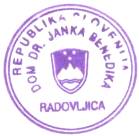 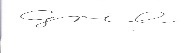                                                                                                                             v. d. direktorjaSPLOŠNA NAVODILANavodila so namenjena za pomoč pri pripravi ponudbe. Prosimo, da poskrbite, da bo ponudba sestavljena v skladu s temi navodili.Ponudba se sestavi tako, da ponudnik vpiše zahtevane podatke v obrazce, ki so sestavni del razpisne dokumentacije oz. posameznih delov le-te.Ponudba mora biti izdelana na obrazcih iz prilog razpisne dokumentacije ali po vsebini in obliki enakih obrazcih, izdelanih s strani ponudnika. Ponudniki morajo izjave predložiti brez dodatnih pogojev.Ponudba ne sme vsebovati nobenih sprememb in dodatkov, ki niso v skladu z razpisno dokumentacijo. ZAKONI IN PREDPISIOddaja javnega naročila se izvaja predvsem po določbah naslednjih zakonov in na njihovi podlagi sprejetih podzakonskih predpisov:Zakon o javnem naročanju,Zakon o pravnem varstvu v postopkih javnega naročanja,Zakon o javnih financah,Zakon o integriteti in preprečevanju korupcije,Obligacijski zakonik tervsa ostala veljavna zakonodaja, ki velja v Republiki Sloveniji in ureja zadevno področje.Pri izvedbi javnega naročila ne more nastopati subjekt, za katerega je podana absolutna prepoved poslovanja na podlagi določbe 35. člena ZIntPK. V primeru nastopanja subjekta za katerega je na podlagi določbe 35. člena ZIntPK dovoljeno pogojno poslovanje, se morajo takšni subjekti vzdržati vseh dejanj, ki bi lahko pomenila vpliv na odločanje o sklenitvi in izvedbi postopka ali posla. V zvezi s tem morajo biti dosledno upoštevana določila ZIntPK in relevantne določbe ZJN-3 (3. odstavek 91. člena). V primeru kršitev navedenih določb bo takšna ponudba izločena iz nadaljnjega postopka.Na naročnikov poziv mora izbrani ponudnik v postopku javnega naročanja ali pri izvajanju javnega naročila posredovati podatke o:svojih ustanoviteljih, družbenikih, delničarjih, komanditistih ali drugih lastnikih in podatke o lastniških deležih navedenih oseb ingospodarskih subjektih, za katere se glede na določbe zakona, ki ureja gospodarske družbe, šteje, da so z njim povezane družbe.Izbrani ponudnik mora podatke posredovati naročniku v roku osmih dni od prejema naročnikovega poziva.Zaradi zagotovitve transparentnosti posla in preprečitve korupcijskih tveganj je naročnik dolžan skladno s 6. odstavkom 14. člena ZIntPK pridobiti izjavo oziroma podatke o udeležbi fizičnih in pravnih oseb v lastništvu ponudnika, ter o gospodarskih subjektih, za katere se glede na določbe zakona, ki ureja gospodarske družbe, šteje, da so povezane družbe s ponudnikom. Za fizične osebe izjava vsebuje ime in priimek, naslov prebivališča in delež lastništva. Če ponudnik predloži lažno izjavo oziroma da neresnične podatke o navedenih dejstvih, ima to za posledico nepravilnost ponudbe oziroma ničnost pogodbe.V času javnega razpisa naročnik in ponudnik ne smeta začenjati in izvajati dejanj, ki bi v naprej določila izbor določene ponudbe. V času izbire ponudbe do začetka veljavnosti pogodbe naročnik in ponudnik ne smeta začenjati dejanj, ki bi lahko povzročila, da pogodba ne bi začela veljati ali da ne bi bila izpolnjena.V primeru ustavitve postopka nobena stran ne sme začenjati in izvajati postopkov, ki bi oteževali razveljavitev ali spremembo odločitve o izbiri izvajalca ali bi vplivali na nepristranskost naročnika in/ali Državne revizijske komisije. JEZIK RAZPISNE DOKUMENTACIJE IN PONUDBE TER OBLIKARazpisna dokumentacija je pripravljena v slovenskem jeziku. Ponudbe se oddajo v slovenskem jeziku.Ponudba je lahko v delu, ki se nanaša na tehnične značilnosti, kakovost in tehnično dokumentacijo, kot so na primer prospekti, propagandni ter tehnični material in drugo, predložena v tujem jeziku.Potrdila tujih organov se predložijo v izvirniku, ki mu je priložen prevod v slovenski jezik.Če bo naročnik ob pregledu in ocenjevanju ponudb ocenil, da je potrebno del ponudbe, ki ni predložen v slovenskem jeziku, uradno prevesti v slovenski jezik, bo to zahteval in ponudniku določi ustrezni rok. Stroške prevoda nosi ponudnik. Za tolmačenje vsebine ponudbe se upošteva besedilo ponudbe v slovenskem jeziku oziroma uraden prevod ponudbe v slovenski jezik.Ponudnik nosi vse stroške, povezane s pripravo in predložitvijo ponudbe. V primeru, da naročnik postopka ne zaključi z izbiro najugodnejšega ponudnika oziroma z najugodnejšim ponudnikom ne sklene pogodbe, naročnik ponudnikom odškodninsko ne odgovarja za stroške v zvezi s pripravo ponudbe. Izključena je tudi odškodninska odgovornost naročnika na podlagi 20. člena Obligacijskega zakonika za primer, če naročnik postopka ne bo zaključil z izbiro najugodnejšega ponudnika oziroma če z izbranim ponudnikom ne bo sklenil pogodbe zaradi neizpolnitve podlag za oddajo ali realizacijo predmeta javnega naročilaSKUPNA PONUDBAPonudbo lahko odda skupina gospodarskih subjektov, vključno z začasnimi združenji. Naročnik od slednjih v fazi oddaje ponudbe ne zahteva določene pravne oblike. V ponudbi mora skupina gospodarskih subjektov predložiti s strani zakonitih zastopnikov vseh sodelujočih v skupni ponudbi podpisan sporazum oziroma pogodbo, iz katere izhajajo sledeče informacije:imenovanje nosilca posla pri izvedbi javnega naročila,pooblastilo nosilcu posla in odgovorni osebi za podpis ponudbe, za komunikacijo z naročnikom, za zastopnika za sprejem pošiljk ter podpis pogodbe,obseg posla (natančna navedba vrste in obsega del), ki ga bo opravil posamezni gospodarski subjekt v skupni ponudbi prevzel in odgovornosti posameznega gospodarskega subjekta v skupni ponudbi,izjava, da so vsi gospodarski subjekti v skupni ponudbi seznanjeni z navodili ponudnikom in razpisnimi pogoji ter merili za dodelitev javnega naročila in da z njimi v celoti soglašajo,izjava, da so vsi gospodarski subjekti v skupni ponudbi seznanjeni s plačilnimi pogoji iz razpisne dokumentacije, innavedba, da gospodarski subjekti odgovarjajo naročniku neomejeno solidarno za izvedbo celotnega naročila.Izkazovanje, da niso podani razlogi za izključitev, kot jih opredeljuje 75. člen ZJN-3 in so navedeni v poglavju Pogoji za ugotavljanje sposobnosti te razpisne dokumentacije, mora biti podano s strani vseh sodelujočih gospodarskih subjektov v skupni ponudbi.Izpolnjevanje pogojev za sodelovanje, kot jih opredeljuje 76. člen ZJN-3, se, če ni pri posameznem pogoju te razpisne dokumentacije določeno drugače, ugotavlja kumulativno, za vse gospodarske subjekte v skupni ponudbi. ESPDObrazec ESPD predstavlja uradno izjavo gospodarskega subjekta, da zanj ne obstajajo razlogi za izključitev in da izpolnjuje pogoje za sodelovanje, hkrati pa zagotavlja ustrezne informacije, ki jih zahteva naročnik. Obrazec ESPD vključuje tudi uradno izjavo o tem, da bo gospodarski subjekt na zahtevo in brez odlašanja sposoben predložiti dokazila, ki dokazujejo neobstoj razlogov za izključitev oziroma izpolnjevanje pogojev za sodelovanje.Navedbe v ESPD in/ali dokazila, ki ji predloži gospodarski subjekt, morajo biti veljavni.Gospodarski subjekt naročnikov obrazec ESPD (datoteka XML) uvozi na spletni strani Portala javnih naročil/ESPD:http://www.enarocanje.si/_ESPD/ in v njega neposredno vnese zahtevane podatke.Izpolnjen in podpisan ESPD mora biti v ponudbi priložen za vse gospodarske subjekte, ki v kakršni koli vlogi sodelujejo v ponudbi (ponudnik, sodelujoči ponudniki v primeru skupne ponudbe, gospodarski subjekti, na katerih kapacitete se sklicuje ponudnik in podizvajalci).Ponudnik, ki v sistemu e-JN oddaja ponudbo, naloži svoj ESPD v razdelek »ESPD – ponudnik«, ESPD ostalih sodelujočih pa naloži v razdelek »ESPD – ostali sodelujoči«. Ponudnik, ki v sistemu e-JN oddaja ponudbo, naloži nepodpisan ESPD v xml. obliki in bo podpisan hkrati s podpisom ponudbe.Za ostale sodelujoče ponudnik v razdelek »ESPD – ostali sodelujoči« priloži podpisane ESPD v pdf. obliki, ali v elektronski obliki podpisan xml.PONUDBA IZVAJALCANa javnem odpiranju ponudb bo razkrit dokument, ki ga bo ponudnik pripel v razdelek »Ponudba izvajalca« v sistemu e-JN.Ponudnik mora v »Ponudbo izvajalca« ponujati vse pozicije, ob upoštevanju tehničnih specifikacij, ki so del razpisne dokumentacije.Ponudnik izpolni vse postavke v »Ponudbi izvajalca«, na največ dve decimalni mesti.Ponudnik mora izpolniti vse postavke v »Ponudbi izvajalca«. V kolikor ponudnik cene v posamezno postavko ne vpiše, se šteje, da predmetne postavke ne ponuja in tako ne izpolnjuje vseh zahtev naročnika iz predmetne razpisne dokumentacije.V kolikor ponudnik vpiše ceno nič (0) EUR, se šteje, da ponuja postavko brezplačno.Ponudnik ne sme spreminjati vsebine »Ponudbe izvajalca«.Ponujena cena z DDV mora zajemati vse popuste.V primeru, da bo naročnik pri pregledu in ocenjevanju ponudb odkril očitne računske napake, bo ravnal v skladu s sedmim odstavkom 89. člena ZJN-3.Ponudnik v sistemu e-JN predračun naloži v razdelek »Ponudba izvajalca« v .pdf datoteki.PONUDBA S PODIZVAJALCIZa podizvajalsko razmerje gre v vseh primerih, ko glavni izvajalec del javnega naročila odda v izvajanje drugi osebi, to je podizvajalcu. Podizvajalec je gospodarski subjekt, ki je pravna ali fizična oseba in za ponudnika, s katerim je naročnik sklenil pogodbo o izvedbi javnega naročila, dobavlja blago ali izvaja storitev oziroma gradnjo, ki je neposredno povezana s predmetom javnega naročila. V razmerju do naročnika ponudnik kot glavni ponudnik v celoti odgovarja za izvedbo prevzetega naročila ne glede na število podizvajalcev.Če bo ponudnik izvajal javno naročilo s podizvajalci, mora v ponudbi:navesti vse podizvajalce ter vsak del javnega naročila, ki ga namerava oddati v podizvajanje,kontaktne podatke in zakonite zastopnike predlaganih podizvajalcev,izpolnjene ESPD teh podizvajalcev v skladu z 79. členom ZJN-3 terpriložiti zahtevo podizvajalca za neposredno plačilo, če podizvajalec to zahteva.Ponudnik z oddajo ponudbe potrjuje, da je v primeru podajanja popusta na ponudbeno ceno, pridobil predhodno soglasje podizvajalca k znižanju ponudbene cene tudi v delu, ki ga bo izvedel podizvajalec. Popust na ponudbeno ceno se bo upošteval tudi na vrednost del, ki jih bo izvedel podizvajalec.Glavni izvajalec mora med izvajanjem javnega naročila naročnika obvestiti o morebitnih spremembah informacij iz prejšnjega odstavka in poslati informacije o novih podizvajalcih, ki jih namerava naknadno vključiti v izvajanje takšnih gradenj ali storitev, in sicer najkasneje v petih dneh po spremembi. V primeru vključitve novih podizvajalcev mora glavni izvajalec skupaj z obvestilom posredovati tudi kontaktne podatke in zakonite zastopnike predlaganih podizvajalcev, izpolnjene ESPD teh podizvajalcev v skladu z 79. členom ZJN-3 ter priložiti zahtevo podizvajalca za neposredno plačilo, če podizvajalec to zahteva.Naročnik bo zavrnil vsakega podizvajalca, če zanj obstajajo razlogi za izključitev iz prvega, drugega ali četrtega odstavka 75. člena ZJN-3, razen v primeru iz tretjega odstavka 75. člena ZJN-3.Ne glede na to ali je naročnik v razpisni dokumentaciji kot relevantne opredelil razloge za izključitev iz 6. odstavka 75. člena ZJN-3, lahko zavrne vsakega podizvajalca, če zanj obstajajo razlogi za izključitev iz točke č, d, g in h 6. odstavka 75. člena ZJN-3.Naročnik lahko zavrne predlog za zamenjavo podizvajalca oziroma vključitev novega podizvajalca, če bi to lahko vplivalo na nemoteno izvajanje ali dokončanje del in če novi podizvajalec ne izpolnjuje pogojev, ki jih je postavil naročnik v dokumentaciji v zvezi z oddajo javnega naročila. Naročnik bo o morebitni zavrnitvi novega podizvajalca obvestiti glavnega izvajalca najpozneje v desetih dneh od prejema predloga.V kolikor podizvajalec v skladu z 2. in 3. odstavkom 94. člena ZJN-3, zahteva neposredno plačilo, se šteje, da je neposredno plačilo podizvajalcu obvezno, kar sta dolžan upoštevati naročnik in glavni izvajalec.Kadar namerava ponudnik izvesti javno naročilo s podizvajalcem, ki zahteva neposredno plačilo v skladu s tem členom, mora:glavni izvajalec v pogodbi pooblastiti naročnika, da na podlagi potrjenega računa oziroma situacije s strani glavnega izvajalca neposredno plačuje podizvajalcu,podizvajalec predložiti soglasje, na podlagi katerega naročnik namesto ponudnika poravna podizvajalčevo terjatev do ponudnika,glavni izvajalec svojemu računu ali situaciji priložiti račun ali situacijo podizvajalca, ki ga je predhodno potrdil.Če neposredno plačilo podizvajalcu ni obvezno v skladu s 94. členom ZJN-3, bo naročnik od glavnega izvajalca zahteval, da mu najpozneje v 60 dneh od plačila končnega računa oziroma situacije pošlje svojo pisno izjavo in pisno izjavo podizvajalca, da je podizvajalec prejel plačilo za izvedene gradnje ali storitve oziroma dobavljeno blago, neposredno povezano s predmetom javnega naročila. Nepredložitev izjave v roku je razlog za uvedbo prekrškovnega postopka zoper ponudnika pred Državno revizijsko komisijo. Poleg globe je sankcija tudi izločitev iz postopkov naročanja za predpisano obdobje USTAVITEV POSTOPKA, ZAVRNITEV VSEH PONUDB, ODSTOP OD IZVEDBE JAVNEGA NAROČILANaročnik lahko skladno z določili 90. člena ZJN-3 ustavi postopek oddaje javnega naročila, zavrne vse ponudbe ali odstopi od izvedbe javnega naročila. DOPOLNJEVANJE, SPREMINJANJE TER POJASNJEVANJE PONUDBNaročnik bo v primeru dopolnjevanja ter pojasnjevanja ponudbe ravnal skladno z določili 89. člena ZJN-3.Če so ali se zdijo informacije ali dokumentacija, ki jih morajo predložiti gospodarski subjekti, nepopolne ali napačne oziroma če posamezni dokumenti manjkajo, lahko naročnik zahteva, da gospodarski subjekti v ustreznem roku predložijo manjkajoče dokumente ali dopolnijo, popravijo ali pojasnijo ustrezne informacije ali dokumentacijo, pod pogojem, da je takšna zahteva popolnoma skladna z načeloma enake obravnave in transparentnosti.Naročnik bo od gospodarskega subjekta zahteval dopolnitev, popravek, spremembo ali pojasnilo njegove ponudbe le, kadar določenega dejstva ne bo mogel preveriti sam. Predložitev manjkajočega dokumenta ali dopolnitev, popravek ali pojasnilo informacije ali dokumentacije se lahko nanaša izključno na takšne elemente ponudbe, katerih obstoj pred iztekom roka, določenega za predložitev prijave ali ponudbe, je mogoče objektivno preveriti. Če gospodarski subjekt ne predloži manjkajočega dokumenta ali ne dopolni, popravi ali pojasni ustrezne informacije ali dokumentacije, bo naročnik gospodarski subjekt izključil iz nadaljnjega ocenjevanja.Razen kadar gre za popravek ali dopolnitev očitne napake, če zaradi tega popravka ali dopolnitve ni dejansko predlagana nova ponudba, ponudnik ne sme dopolnjevati ali popravljati:svoje cene brez DDV na enoto, vrednosti postavke brez DDV, skupne vrednosti ponudbe brez DDV, razen kadar se skupna vrednost spremeni v skladu s sedmim odstavkom 89. člena ZJN-3 in ponudbe v okviru meril,tistega dela ponudbe, ki se veže na tehnične specifikacije predmeta javnega naročila,tistih elementov ponudbe, ki vplivajo ali bi lahko vplivali na drugačno razvrstitev njegove ponudbe glede na preostale ponudbe, ki jih je naročnik prejel v postopku javnega naročanja.Na glede na prejšnji odstavek sme izključno naročnik ob pisnem soglasju ponudnika popraviti računske napake, ki jih odkrije pri pregledu in ocenjevanju ponudb. Pri tem se količina in cena na enoto brez DDV ne smeta spreminjati. Če se pri pregledu in ocenjevanju ponudb ugotovi, da je prišlo do računske napake zaradi nepravilne vnaprej določene matematične operacije s strani naročnika, lahko naročnik ob pisnem soglasju ponudnika popravi računsko napako tako, da ob upoštevanju cen na enoto brez DDV in količin, ki jih ponudi ponudnik, izračuna vrednost ponudbe z upoštevanjem pravilne matematične operacije. Naročnik lahko ob pisnem soglasju ponudnika napačno zapisano stopnjo DDV popravi v pravilno.V primeru, da ponudniki v razpisni dokumentaciji ugotovijo napake v prednastavljenih formulah za izračune ponudbenih cen, naj o tem čim prej obvestijo naročnika. Ponudniki lahko ugotovljene napake tudi sami odpravijo, če gre za očitno računske napake v smislu določil 89. člena ZJN-3, pri čemer je zaželeno, da označijo, na katerih mestih in na kakšen način so odpravili napake. V nobenem primeru pa ponudniki pri odpravi napak ne smejo spreminjati predizpolnjenih količin ali na kakršenkoli način posegati v same vsebinske zahteve predmeta naročila.Naknadno vključevanje gospodarskih subjektov ter zahtevanih kadrov in referenc (razen v primeru izključitve gospodarskega subjekta skladno s 75. členom ZJN-3) pred oddajo naročila ni dopustno, po oddaji pa le, če bi bila sicer ogrožena izvedba naročila skladno s pogodbo, če so izpolnjeni zahtevani pogoji za priznanje sposobnosti in ob soglasju naročnika. OBVESTILO O ODDAJI NAROČILAPo sprejemu odločitve o oddaji naročila bo naročnik slednjo objavil na portalu javnih naročil. Naročnik o vseh odločitvah obvesti ponudnike in kandidate na način, da odločitev objavi na portalu javnih naročil. Odločitev se šteje za vročeno z dnem objave na portalu javnih naročil.Ponudnike opozarjamo, da so sami dolžni spremljati objave odločitev na portalu javnih naročil.Če se v objavi odločitve na portalu javnih naročil ni mogoče sklicevati na objavljeno povabilo k sodelovanju, naročnik odločitev vroči v skladu z zakonom, ki ureja upravni postopek, in na dan odpošiljanja ponudniku ali kandidatu tudi objavi na portalu javnih naročil prostovoljno obvestilo za predhodno transparentnost, če je to glede na vrednost primerno pa tudi v Uradnem listu Evropske unije.Naročnik lahko do pravnomočnosti odločitve o oddaji javnega naročila z namenom odprave nezakonitosti po predhodni ugotovitvi utemeljenosti, svojo odločitev na lastno pobudo spremeni in sprejme novo odločitev, s katero nadomesti prejšnjo.SKLENITEV POGODBE IN SPREMEMBE POGODBEPonudnik, ki bo oddal ekonomsko najugodnejšo in dopustno ponudbo, bo pozvan k podpisu pogodbe. Če se ponudnik v sedmih (7) delovnih dneh od prejema poziva k podpisu pogodbe ne bo odzval z vračilom podpisane verzije pogodbe in jo poslal ali izročil na naslov/sedež naročnika (oddajna teorija), lahko naročnik šteje, da je izbrani ponudnik odstopil od pogodbe.Naročnik lahko od ponudnika, ki odkloni sklenitev pogodbe ali pravočasno ne predloži zavarovanja za dobro izvedbo, česar posledica je neveljavnost pogodbe, zahteva povračilo vse morebitno dodatno nastale škode zaradi takšnega ravnanja ponudnika. Naročnik si pridržuje tudi pravico sodno iztožiti podpis pogodbe, če bi bilo to naročniku v interesu.V skladu z ZJN-3 se lahko pogodba spremeni brez novega postopka javnega naročanja v katerem koli od naslednjih primerov:če je sprememba, ne glede na njeno denarno vrednost, predvidena v razpisni dokumentaciji v zvezi z oddajo javnega naročila v jasnih, natančnih in nedvoumnih določbah o reviziji, ki lahko vključujejo določbe o reviziji cen, ali opcijah. V takih določbah morajo biti navedeni obseg in vrsta možnih sprememb ali opcij ter pogoji, pod katerimi se lahko uporabijo, ne smejo pa biti predvidene spremembe ali opcije, ki bi spremenile splošno naravo pogodbe;za dodatne gradnje, storitve ali dobave blaga, ki jih izvede prvotni izvajalec, če so potrebne, čeprav niso bile vključene v prvotno javno naročilo, in če bi zamenjava izvajalca naročniku povzročila velike nevšečnosti ali znatno podvajanje stroškov;če je sprememba potrebna zaradi okoliščin, ki jih skrben naročnik ni mogel predvideti, in sprememba ne spreminja splošne narave javnega naročila;če ponudnika, ki mu je naročnik prvotno oddal javno naročilo, zamenja nov subjekt kot posledica enega od naslednjih razlogov:nedvoumna določba o reviziji ali opcija v skladu z a. točko;drug gospodarski subjekt, ki izpolnjuje prvotno določene pogoje za sodelovanje, standarde za zagotavljanje kakovosti in standarde za okoljsko ravnanje ter zanj ne obstajajo prvotno določeni razlogi za izključitev, v celoti ali delno nasledi prvotnega ponudnika po prestrukturiranju podjetja, vključno s prevzemom, združitvijo, pripojitvijo ali insolventnostjo, če to ne vključuje drugih bistvenih sprememb javnega naročila in ni namenjeno obidu določb tega zakona;če sprememba ne glede na njeno vrednost ni bistvena.Sprememba pogodbe med njeno veljavnostjo se šteje za bistveno, če se zaradi te spremembe pogodba znatno razlikuje od prvotno oddanega javnega naročila. Ne glede na prejšnje odstavke predmetne točke navodil, sprememba v vsakem primeru šteje za bistveno, če je izpolnjen vsaj eden od naslednjih pogojev:sprememba uvaja pogoje, ki bi, če bi bili del prvotnega postopka javnega naročanja, omogočili udeležbo drugih ponudnikov kot tistih, ki so bili prvotno izbrani, ali sprejem druge ponudbe kot tiste, ki je bila prvotno izbrana, ali pa bi k sodelovanju v postopku javnega naročanja pritegnili še druge ponudnike;sprememba spreminja ekonomsko ravnotežje pogodbe v korist ponudnika na način, ki ni bil predviden v prvotnem pogodbi;zaradi spremembe je znatno razširjen obseg pogodbe; drug gospodarski subjekt zamenja prvotnega ponudnika v primeru, ki ni naveden v d. točki. ZAUPNOST PONUDBENE DOKUMENTACIJE IN VPOGLEDNa javnem odpiranju ponudb bo razkrit dokument, ki ga bo ponudnik pripel v razdelek »Ponudba izvajalca« v sistemu e-JN.Na podlagi drugega odstavka 35. člena ZJN-3 so javni podatki specifikacije ponujenega blaga, storitve ali gradnje in količina iz te specifikacije, cena na enoto, vrednost posamezne postavke in skupna vrednost iz ponudbe ter vsi tisti podatki, ki so vplivali na razvrstitev ponudbe v okviru drugih meril.Kot poslovno skrivnost lahko ponudnik označi dokumente, ki vsebujejo podatke, pa ti niso vsebovani v nobenem javnem registru ali drugače javno dostopni, ter poslovne podatke, ki so s predpisi ali internimi akti ponudnika označeni kot zaupni/poslovna skrivnost. Ponudnik mora v tem primeru predložiti sklep o varovanju poslovne skrivnosti v katerem je opredeljeno, katere podatke ponudnik šteje za poslovno skrivnost. Naročnik bo obravnaval kot takšne tiste dokumente v ponudbeni dokumentaciji, ki bodo opredeljeni v sklepu o varovanju teh podatkov in bodo jasno označeni kot poslovna skrivnost (npr. bodo imeli v desnem zgornjem kotu z velikimi črkami izpisano »ZAUPNO« ali »POSLOVNA SKRIVNOST«). Če naj bo zaupen samo določen podatek v obrazcu ali dokumentu, mora biti zaupni del podčrtan z rdečo barvo, v isti vrstici ob desnem robu pa oznaka »ZAUPNO« ali »POSLOVNA SKRIVNOST«. Ob tem naročnik opozarja ponudnike, da pod zaupne podatke ali poslovno skrivnost ne sodijo podatki, ki so predmet ocenjevanja ponudb oziroma na podlagi predpisov ne sodijo pod zaupne ali poslovno skrivnost. Vsi podatki, ki so na podlagi ZJN-3 javni oziroma podatki, ki so javni na podlagi drugega zakona, ne bodo obravnavani kot poslovna skrivnost, ne glede na to, ali jih bo ponudnik označil kot take.Vpogled v ponudbe oziroma korespondenca v zvezi z izvedbo le-tega ne poteka preko sistema e-JN. Naročnik bo v vsakem posameznem primeru odločil, na kakšen način bo vlagatelju zahtevka za vpogled le-tega omogočili.Ponudniki, ki z udeležbo v postopku oziroma izvajanju pogodbenih obveznosti izvedo za zaupne podatke oziroma poslovne skrivnosti, so jih dolžni varovati v skladu s predpisi. VELJAVNOST PONUDBEPonudba velja najmanj 60 dni od roka za predložitev ponudb. V primeru krajšega roka veljavnosti ponudbe se ponudba zavrne.Naročnik opozarja ponudnike, da prekratek rok veljavnosti ponudbe predstavlja napako, ki se je ne da odpraviti v fazi po roku za predložitev ponudb. Naročnik lahko zahteva, da ponudniki podaljšajo čas veljavnosti ponudb za določeno dodatno obdobje. Ponudnik lahko zavrne zahtevo za podaljšanje ponudbe, ne da bi s tem zapadlo zavarovanje resnosti ponudbe, če je bilo to zahtevano in dano. PRAVNO VARSTVOPravno varstvo v postopku javnega naročanja je zagotovljeno v skladu z določbami Zakona o pravnem varstvu v postopkih javnega naročanja (v nadaljevanju: ZPVPJN), po postopku in na način kot ga določa zakon.Zahteva za pravno varstvo v postopkih javnega naročanja se lahko vloži v vseh stopnjah postopka oddaje javnega naročila zoper vsako ravnanje naročnika, razen če zakon, ki ureja oddajo javnih naročil, ali ZPVPJN ne določa drugače. Zahtevo za pravno varstvo lahko vloži aktivno legitimirana oseba, kot jo določa 14. člen ZPVPJN.Zahtevek za revizijo mora vsebovati vse obvezne sestavine, kot jih določa 15. člen ZPVPJN.Zahteva za pravno varstvo, ki se nanaša na vsebino objave, povabilo k oddaji ponudb ali razpisno dokumentacijo, ni dopustna, če bi lahko vlagatelj ali drug morebitni ponudnik preko portala javnih naročil naročnika opozoril na očitano kršitev, pa te možnosti ni uporabil. Šteje se, da bi vlagatelj ali drug morebitni ponudnik preko portala javnih naročil lahko opozoril na očitano kršitev, če je bilo v postopku javnega naročanja na portalu javnih naročil objavljeno obvestilo o naročilu, na podlagi katerega ponudniki oddajo ponudbe.Vlagatelj mora zahtevku za revizijo zoper vsebino razpisne dokumentacije ali vsebino objave priložiti potrdilo o plačilu takse.Taksa se plača na ustrezen podračun, ki je v skladu s predpisom, ki ureja podračune ter način plačevanja obveznih dajatev in drugih javnofinančnih prihodkov, odprt pri Banki Slovenije za namen plačila taks za predrevizijski in revizijski postopek. Natančne informacije o načinu plačila takse so dostopne na spletni strani Ministrstva za javno upravo:http://www.djn.mju.gov.si/sistem-javnega-narocanja/pravno-varstvoZahtevek za revizijo se vloži pisno neposredno pri naročniku, po pošti priporočeno ali priporočeno s povratnico.Vlagatelj mora kopijo zahtevka za revizijo hkrati posredovati ministrstvu, pristojnemu za javna naročila.Zahtevek za revizijo se lahko vloži v roku iz 25. člena ZPVPJN.Če naročnik ugotovi, da zahtevek za revizijo ni bil vložen pravočasno ali ga ni vložila aktivno legitimirana oseba izčlena ZPVPJN, da vlagatelj v skladu z drugim odstavkom 15. člena ZPVPJN ni predložil potrdila o plačilu takse ali da ni bila plačana ustrezna taksa, ga najpozneje v treh delovnih dneh od prejema s sklepom zavrže.Original ponudbene dokumentacije, ki jo mora naročnik posredovati Državni revizijski komisiji (DKOM) v revizijskem postopku pa predstavlja dokumentacijo, ki jo je ponudnik predložil v sistem e-JN. Naročnik bo to ponudbeno dokumentacijo prenesel na svoj računalnik oziroma elektronski medij, ki ga bo za potrebe obravnavanja revizijskegazahtevka posredoval DKOM. PROTIKORUPCIJSKO DOLOČILOV postopku oddaje javnega naročila naročnik in ponudniki ne smejo pričenjati in izvajati dejanj, ki bi vnaprej določila izbor določene ponudbe, ali ki bi povzročila, da pogodba ne bi pričela veljati oziroma ne bi bila izpolnjena.Vsakršno lobiranje v postopkih oddaje javnih naročil je prepovedano.MERILO ZA IZBOR PONUDBMerilo za izbor najugodnejšega ponudnika je ekonomsko najugodnejša ponudba, ki jo določajo naslednji ponderji:*točkujejo se naslednje delovne izkušnje:Vsota doseženih točk po merilih: do največ 100 točk.Najugodnejši je ponudnik, ki doseže največje število točk. Najmanj ugoden je ponudnik z najmanjšim številom točk, ostali pa so razporejeni med njima glede na doseženo število točk. V primeru enakega števila točk je ugodnejši ponudnik z najnižjo ponudbeno ceno.POGOJI ZA PRIZNANJE USPOSOBLJENOSTIDopustna ponudba je ponudba, ki jo predloži ponudnik, za katerega ne obstajajo razlogi za izključitev in ki izpolnjuje pogoje za sodelovanje, njegova ponudba ustreza potrebam in zahtevam naročnika, določenim v tehničnih specifikacijah in v dokumentaciji v zvezi z oddajo javnega naročila, je prispela pravočasno, pri njej ni dokazano nedovoljeno dogovarjanje ali korupcija, naročnik je ni ocenil za neobičajno nizko in cena ne presega zagotovljenih sredstev naročnika.Ponudnik mora pripraviti ponudbo v skladu z zahtevami iz te razpisne dokumentacije. V nadaljevanju so opredeljene zahteve, ki jih mora izpolnjevati ponudnik. Naročnik lahko ponudnika iz sodelovanja izključi tudi v ostalih primerih za katere tako določa zakon (šesti odstavek 75. člena ZJN-3).Ponudnik lahko glede pogojev v zvezi s tehnično sposobnostjo v zvezi z ustreznimi poklicnimi izkušnjami uporabi zmogljivosti drugih subjektov le, če bodo slednji izvajali storitve, za katere se zahtevajo te zmogljivosti.RAZLOGI ZA IZKLJUČITEVPogoj; Nekaznovanost; Naročnik bo iz sodelovanja v postopku javnega naročanja izključil gospodarski subjekt če ugotovi, da je bila gospodarskemu subjektu ali osebi, ki je članica upravnega vodstvenega ali nadzornega  organa  tega  gospodarskega  subjekta  ali  ki  ima pooblastila za njegovo zastopanje ali odločanje ali nadzor v njem, izrečena pravnomočna sodba za dejanje, ki ima elemente kaznivih dejanj naštetih v 75. členu ZJN 3.Naročnik bo iz postopka javnega naročanja kadar koli v postopku izključil gospodarski subjekt, če se izkaže, da je pred ali med postopkom javnega naročanja ta subjekt glede na storjena ali neizvedena dejanja v enem od zgoraj navedenih položajev.Dokazilo; INFORMACIJA ZA UGOTAVLJANJE SPOSOBNOSTI: Enotni evropski dokument v zvezi z oddajo javnega naročila – ESPD, ki ga gospodarski subjekt izpolni na spletni strani http://www.enarocanje.si/_ESPD/.Navodilo, opomba; Če država članica ali tretja država dokumentov in potrdil ne izdaja ali če ti ne zajemajo vseh primerov iz prvega  odstavka 75. člena ZJN-3, jih je mogoče nadomestiti z zapriseženo izjavo, če ta v državi članici ali tretji državi ni predvidena, pa z izjavo določene osebe, dano pred pristojnim sodnim ali upravnim organom, notarjem ali pred pristojno organizacijo v matični državi te osebe ali v državi, v kateri ima sedež gospodarski subjekt.Partnerji v skupni ponudbi;MORAJO izpolnjevati pogojPodizvajalci;MORAJO izpolnjevati pogojPogoj;Plačani davki in prispevki;če ugotovi, da gospodarski subjekt ne izpolnjuje obveznih dajatev in drugih denarnih nedavčnih obveznosti v skladu z zakonom, ki ureja finančno upravo, ki jih pobira davčni organ v skladu s predpisi države, v kateri ima sedež, ali predpisi države naročnika, če vrednost teh neplačanih zapadlih obveznosti na dan oddaje ponudbe znaša 50 eurov ali več. Šteje se, da gospodarski subjekt ne izpolnjuje obveznosti iz prejšnjega stavka tudi, če na dan oddaje ponudbe ni imel predloženih vseh obračunov davčnih odtegljajev za dohodke iz delovnega razmerja za obdobje zadnjih petih let do dne oddaje ponudbe ali prijave. Naročnik bo iz postopka javnega naročanja kadar koli v postopku izključil gospodarski subjekt, če se izkaže, da je pred ali med postopkom javnega naročanja ta subjekt glede na storjena ali neizvedena dejanja v enem od zgoraj navedenih položajev.Dokazilo;INFORMACIJA ZA UGOTAVLJANJE SPOSOBNOSTI: Enotni evropski dokument v zvezi z oddajo javnega naročila – ESPD, ki ga gospodarski subjekt izpolni na spletni strani http://www.enarocanje.si/_ESPD/Navodilo, opomba;Gospodarski subjekti, ki nimajo sedeža v Republiki Sloveniji: Če država članica ali tretja država dokumentov in potrdil ne izdaja ali če ti ne zajemajo vseh  primerov  iz  drugega  odstavka  75.  člena  ZJN-3,  jih  je  mogoče  nadomestiti  z zapriseženo izjavo, če ta v državi članici ali tretji državi ni predvidena, pa z izjavo določene osebe, dano pred pristojnim sodnim ali upravnim organom, notarjem ali pred pristojno poklicno ali trgovinsko organizacijo v matični državi te osebe ali v državi, v kateri ima sedež gospodarski subjekt.Partnerji v skupni ponudbi;MORAJO izpolnjevati pogojPodizvajalci;MORAJO izpolnjevati pogojPogoj;Ponudnik ni izločen iz postopkov oddaje javnih naročil:Naročnik bo iz postopka javnega naročanja izključil gospodarski subjekt, če je ta na dan, ko poteče rok za oddajo ponudb ali prijav, izločen iz postopkov oddaje javnih naročil zaradi uvrstitve v evidenco gospodarskih subjektov z negativnimi referencami.Naročnik bo iz postopka javnega naročanja kadar koli v postopku izključil gospodarski subjekt, če se izkaže, da je pred ali med postopkom javnega naročanja ta subjekt glede na storjena ali neizvedena dejanja v enem od zgoraj navedenih položajev.Dokazilo;INFORMACIJA ZA UGOTAVLJANJE SPOSOBNOSTI: Enotni evropski dokument v zvezi z oddajo  javnega  naročila  –  ESPD,  ki  ga  gospodarski  subjekt  izpolni  na  spletni  strani http://www.enarocanje.si/_ESPD/Partnerji v skupni ponudbi;MORAJO izpolnjevati pogojPodizvajalci;MORAJO izpolnjevati pogojPogoj;Prekršek v zvezi s plačilom za delo;Naročnik bo iz postopka javnega naročanja izključil gospodarski subjekt, če mu je bila v zadnjih treh letih pred potekom roka za oddajo ponudb s pravnomočno odločbo pristojnega organa Republike Slovenije ali druge države članice ali tretje države dvakrat izrečena globa zaradi prekrška v zvezi s plačilom za delo.Naročnik bo iz postopka javnega naročanja kadar koli v postopku izključil gospodarski subjekt, če se izkaže, da je pred ali med postopkom javnega naročanja ta subjekt glede na storjena ali neizvedena dejanja v enem od zgoraj navedenih položajev.Dokazilo;INFORMACIJA ZA UGOTAVLJANJE SPOSOBNOSTI: Enotni evropski dokument v zvezi z oddajo  javnega  naročila  –  ESPD,  ki  ga  gospodarski  subjekt  izpolni  na  spletni  strani http://www.enarocanje.si/_ESPD/Navodilo;Če država članica ali tretja država dokumentov in potrdil ne izdaja ali če ti ne zajemajo vseh primerov iz drugega odstavka 75. člena ZJN-3, jih je mogoče nadomestiti z zapriseženo izjavo, če ta v državi članici ali tretji državi ni predvidena, pa z izjavo določene osebe, dano pred pristojnim sodnim ali upravnim organom, notarjem ali pred pristojno poklicno ali trgovinsko organizacijo v matični državi te osebe ali v državi, v kateri ima sedež gospodarski subjekt.Partnerji v skupni ponudbi;MORAJO izpolnjevati pogojPodizvajalci;MORAJO izpolnjevati pogojNeobstoj razlogov za izključitev morajo izkazati naslednji gospodarski subjekti:ponudnik;vsi partnerji v skupni ponudbi;vsi podizvajalci, ne glede na fazo izvedbe javnega naročila, v kateri se vključijo v izvedbo javnega naročila;če gospodarski subjekt v skladu z 81. členom ZJN-3 uporablja zmogljivosti drugih subjektov, Vsi navedeni gospodarski subjekti morajo oddati svoj ESPD obrazec. Podizvajalci, ki bodo priglašeni že ob oddaji ponudbe glavnega izvajalca ali skupne ponudbe, morajo oddati svoj ESPD obrazec.Podizvajalci, ki bodo v javno naročilo vključeni po sklenitvi pogodbe z glavnim izvajalcem ali s konzorcijem izvajalcev, morajo ESPED obrazec ali dokazila o neobstoju razlogov za izključitev predložiti ob nominaciji, pred pričetkom izvedbe del. Noben naknadno angažiran podizvajalec, ki ni bil priglašen že ob oddaji ponudbe, ne sme pričeti z izvedbo del prej, preden naročnik ne odobri njegovega angažiranja. Naročnik bo podizvajalca potrdil takoj, ko bo preveril izpolnjevanje neobstoja vseh razlogov za izključitev in drugih sorazmernih pogojev, ki veljajo za podizvajalca. Zaradi časovnega vidika trajanja preverjanja neobstoja vseh razlogov za izključitev in drugih sorazmernih pogojev naročnik svetuje, da se za novo angažirane podizvajalce predloži dokazila o neobstoju razlogov za izključitev ter o izpolnjevanju sorazmernih pogojev in ne zgolj ESPD obrazca.Poslovna in finančna sposobnostPogoj;-  Sposobnost za opravljanje poklicne dejavnosti;Gospodarski subjekt je vpisan v enega od poklicnih ali poslovnih registrov, ki se vodijo v državi članici, v kateri ima gospodarski subjekt sedež. Seznam poklicnih ali poslovnih  registrov  v  državah  članicah  Evropske  unije  določa  Priloga  XI  Direktive2014/24/EU.Če  morajo  imeti  gospodarski  subjekti  določeno  dovoljenje  ali  biti  člani  določene organizacije, da lahko v svoji matični državi opravljajo določeno storitev, morajo predložiti dokazilo o tem dovoljenju ali članstvu.Dokazilo;INFORMACIJA ZA UGOTAVLJANJE SPOSOBNOSTI: Enotni evropski dokument v zvezi z oddajo javnega naročila – ESPD, ki ga gospodarski subjekt izpolni na spletni strani http://www.enarocanje.si/_ESPD/Navodilo;Gospodarski subjekti, ki nimajo sedeža v Republiki Sloveniji: Izjava gospodarskega subjekta o izpolnjevanju pogojev glede osnovne sposobnosti ponudnika in Dokazilo iz uradnih evidenc o izpolnjevanju navedenega pogoja. Če država, v kateri ima kandidat oziroma ponudnik svoj sedež, ne izdaja dokazil iz uradnih evidenc, bo naročnik namesto pisnega dokazila sprejel zapriseženo izjavo prič ali zapriseženo  izjavo kandidata oziroma ponudnika.Partnerji v skupni ponudbi;MORAJO izpolnjevati pogojPodizvajalci;MORAJO izpolnjevati pogojPogoj;Poravnane obveznosti;Gospodarski subjekt na dan oddaje ponudbe nima blokiranega nobenega poslovnega računa.Dokazilo;INFORMACIJA ZA UGOTAVLJANJE SPOSOBNOSTI: Enotni evropski dokument v zvezi z oddajo javnega naročila – ESPD, ki ga gospodarski subjekt izpolni na spletni strani http://www.enarocanje.si/_ESPD/Partnerji v skupni ponudbi;MORAJO izpolnjevati pogojPodizvajalci;MORAJO izpolnjevati pogojTEHNIČNA SPOSOBNOSTPogoj;Usposobljenost kadra / osebe za izvedbo naročila:Ponudnik mora nominirati usposobljeno in zanesljivo osebo za izvajanje storitev, ki so predmet naročila. Nominirana oseba mora imeti: izobrazbo: Univerzitetni diplomirani pravnik, najmanj deset (10) let delovnih izkušenj z delom iz področja storitev, ki so predmet naročilaDokazilo;Izpolnjen, podpisan in žigosan obrazec št. 3 »Nominacija usposobljene osebe za izvedbo naročila« in Življenjepis Europass. Naročnik si pridržuje za predmetni pogoj zahtevati dodatna dokazila (fotokopija pogodbe s fizično osebo, fotokopijo spričevala oz. potrdila o izobrazbi).Navodilo;Ponudnik  v času izvajanja javnega naročila ne sme menjati nominirane osebe oz. le pod pogojem, da ima nova priglašena oseba reference s katerimi bi dosegla najmanj enako število točk, ter da izpolnjuje ostale pogoje iz dokumentacije v zvezi z oddajo javnega naročila.Partnerji v skupni ponudbi;MORAJO izpolnjevati pogojPodizvajalci;MORAJO izpolnjevati pogojTEHNIČNE SPECIFIKACIJEZa uresničitev strateških ciljev in za optimizacijo procesov pri projektu nove organizacije delovanja naročnika naročnik potrebuje pravno svetovanje:pravni pregled in svetovanje na vseh področjih delovanja javnega zavoda,analiziranje stanje splošnih in posamičnih aktov naročnika, s predlogi izboljšav,zastopanje naročnika pred državnimi in drugimi organi v zadevah, ki jih je izvajalec usposobljen izvajati,pomoč pri vprašanjih statusnega, delovnega, obligacijskega in upravnega prava, pregled in priprava različnih pogodb, izdelava pravnih mnenj, internih aktov družbe in sklepov družbe,pravna pomoč pri izvršbah, izvensodnih poravnavahpravna pomoč pri vzpostavitvi ali spremembi delovnih procesov naročnikapomoč pri uresničevanju strateških ciljev in optimizaciji procesov.VSEBINA PONUDBENE DOKUMENTACIJEPonudbeno dokumentacijo sestavljajo spodaj našteti dokumenti, ki morajo po vsebini in obliki ustrezati obrazcem in drugim navodilom iz razpisne dokumentacije.Ponudnik mora vedno slediti zahtevam naročnika, zapisanim v razpisni dokumentaciji. V kolikor ponudnik ne odda ponudbe v skladu z zahtevami naročnika, navedenimi v razpisni dokumentaciji, se takšna ponudba zavrne kot nedopustna. Ponudba, ki ne ustreza potrebam in zahtevam naročnika, določenim v razpisni dokumentaciji, se namreč v skladu s točko 29. prvega odstavka 2. člena ZJN-3 označi kot nedopustna. V kolikor torej naročnik v razpisni dokumentaciji zahteva elektronsko predložitev ponudb, ponudnik pa te zahteve naročnika ne upošteva, je takšna ponudba nedopustna.Ponudbeno dokumentacijo sestavljajo naslednji dokumenti:Ponudnik lahko v sistem e-JN v razdelek »Ponudba izvajalca« naloži le *.pdf obliko datoteke, v razdelek »ESPD – ponudnik« *.xml obliko datoteke, v ostale razdelke pa lahko naloži dokumente vseh formatov. Sistem e-JN omogoča naložitev datotek v velikosti posameznega dokumenta do 100 MB in v skupni velikosti vseh dokumentov največ 150 MB.Ponudnik, ki odda ponudbo, pod kazensko in materialno odgovornostjo jamči, da so vsi podatki in dokumenti, podani v ponudbi, resnični, in da priložena dokumentacija ustreza originalu. V nasprotnem primeru ponudnik naročniku odgovarja za vso škodo, ki mu je nastala.OPRAVILADATUMIRok za postavitev vprašanjdo 4. 9.2018 do 12:00 ureRok za predložitev ponudbdo 7. 9. 2018 do 10:00 ureOdpiranje ponudb7. 9. 2018 ob 10:30 uriEkonomsko najugodnejša ponudba:Ekonomsko najugodnejša ponudba:Ponder:1)  najnižja ponudbena cena:1)  najnižja ponudbena cena:60 točk-Število točk = (najnižja ponudbena cena od vseh veljavnih ponudb / ponujena ponudbena cena) x 60 točk.-Število točk = (najnižja ponudbena cena od vseh veljavnih ponudb / ponujena ponudbena cena) x 60 točk.-Število točk = (najnižja ponudbena cena od vseh veljavnih ponudb / ponujena ponudbena cena) x 60 točk.-Število točk = (najnižja ponudbena cena od vseh veljavnih ponudb / ponujena ponudbena cena) x 60 točk.-Ponudnik, ki ponudi najnižjo ponudbeno ceno prejme 60 točk. Ostali ponudniki prejmejo število točk izračunanih po zgornji formuli.-Ponudnik, ki ponudi najnižjo ponudbeno ceno prejme 60 točk. Ostali ponudniki prejmejo število točk izračunanih po zgornji formuli.-Ponudnik, ki ponudi najnižjo ponudbeno ceno prejme 60 točk. Ostali ponudniki prejmejo število točk izračunanih po zgornji formuli.-Ponudnik, ki ponudi najnižjo ponudbeno ceno prejme 60 točk. Ostali ponudniki prejmejo število točk izračunanih po zgornji formuli.2) usposobljenost nominiranega kadra – osebe2) usposobljenost nominiranega kadra – osebe40 točka) delovne izkušnje nominiranega kadra*38  točkc) pridobljena izobrazba Univerzitetni 2 točkidiplomirani pravnik na Univerzi v Ljubljani1Priprava internih aktov in pravilnikov s področja javne uprave 42Priprava in pregledi posameznih aktov s področja javne uprave43Reševanje pravnih zadev s področja javne uprave34Vodstvene in organizacijske sposobnosti55Reševanje zadev s področja civilnega in obligacijskega prava36Poznavanje področja dela javnega zavoda57Reševanje zadev s področja upravnega prava38Upravljanje postopkov izvensodne izterjave terjatev in sodnega uveljavljanja terjatev v izvršilnih postopkih in v postopkih insolventnosti39Zastopanje stranke v postopkih pred drugimi državnih organi in v poslovnih dogovorih s drugimi pravnimi in fizičnimi osebami410Poznavanje področja delovanja inšpekcijskih služb4ObrazecNazivOpombeObrazecNazivOpombe11ESPD obrazec (za vse gospodarske subjekte v ponudbi)ESPD obrazec (za vse gospodarske subjekte v ponudbi)ESPD obrazec (za vse gospodarske subjekte v ponudbi)ESPD obrazec (za vse gospodarske subjekte v ponudbi)kot navedeno v poglavju 4.kot navedeno v poglavju 4.kot navedeno v poglavju 4.Izpolnjen, podpisan inIzpolnjen, podpisan inIzpolnjen, podpisan in22Ponudba izvajalcaPonudba izvajalcaPonudba izvajalcaPonudba izvajalcažigosan kot navedeno v poglavju 5žigosan kot navedeno v poglavju 5žigosan kot navedeno v poglavju 533Nominacija usposobljene osebe za izvedbo naročilaNominacija usposobljene osebe za izvedbo naročilaNominacija usposobljene osebe za izvedbo naročilaNominacija usposobljene osebe za izvedbo naročilaIzpolnjen, podpisan in žigosanIzpolnjen, podpisan in žigosanIzpolnjen, podpisan in žigosan44Reference / delovne izkušnje nominirane osebe za izvedbo naročilaReference / delovne izkušnje nominirane osebe za izvedbo naročilaReference / delovne izkušnje nominirane osebe za izvedbo naročilaReference / delovne izkušnje nominirane osebe za izvedbo naročilaIzpolnjen, podpisan in žigosanIzpolnjen, podpisan in žigosanIzpolnjen, podpisan in žigosan55IZJAVA o lastniških deležihIZJAVA o lastniških deležihIZJAVA o lastniških deležihIZJAVA o lastniških deležihIzpolnjen, podpisan in žigosanIzpolnjen, podpisan in žigosanIzpolnjen, podpisan in žigosan66VZOREC pogodbeVZOREC pogodbeVZOREC pogodbeVZOREC pogodbeIzpolnjen, podpisan in žigosanaIzpolnjen, podpisan in žigosanaIzpolnjen, podpisan in žigosana